                 Муниципальная бюджетная дошкольная образовательная организация                                                  детский сад «Подсолнушек»«Воспитание симпатии и уважения к людям разных национальностей»(из опыта работы)                                                                                        Подготовил: старший воспитатель                                                                                        Григорьева О.Б.                                                            с. Икряное 2015 г.     Наше общество представляет собой большую коммунальную квартиру, в которой живут люди разных национальностей, вероисповедания. Они живут рядом друг с другом, плечом к плечу,  они должны жить в мире и согласии, быть терпимыми, уважать и сочувствовать всем, кто живет рядом, не зависимо от того, что эти люди говорят на другом языке, по другому молятся, соблюдают иные традиции.      К сожалению, в последнее время часто  происходят межнациональные конфликты, основанные на неуважении и нетерпимости между людьми. Умение сочувствовать и уважать людей разных национальностей не могут появиться сами собой, их необходимо воспитывать, начиная с самого начала, с тех пор, когда ребёнок попадает в первый в своей жизни коллектив – детский сад.     Воспитание дошкольников – это не только воспитание любви к родному дому, семье, но и толерантного отношения к представителям национальностей, культур и традиций. В настоящее время необходимо в дошкольных учреждениях как можно больше приобщать детей к культуре своего народа и развивать их  национальное самосознание.      Знакомство с культурой народов ближайшего окружения – это самый верный путь воспитания, уважения, симпатии, доброго отношения к людям разных национальностей и  этики межнационального общения. Этнонациональная культура помогает  сформировать у детей эмоционально положительное отношение к самому факту существования разных народов, языков, культур, понять, что мир прекрасен в многообразии и встреча с любой из культур дарит радость открытий.     С целью обеспечения каждого ребенка возможности соприкасаться со своей национальной культурой; знакомства детей с семейными национальными традициями и обычаями; формирования толерантности к людям другой национальности, педагоги нашего детского сада использует разнообразные  формы работы: посещение местного краеведческого музея, проведение национальных праздников, тематических занятий, бесед, организация тематических выставок.    Особенно хочется отметить выставку, организованную с помощью родителей  «Кукла в национальном костюме».Здесь представлены русские, казахские, татарские, дагестанский, калмыцкий, цыганский, украинский и другие костюмы.     Методист по народному творчеству МКУК «КЦД» МО «Икрянинский сельсовет» Дусалиева С.М. плодотворно  сотрудничает с нашим детским садом и проводит  различные мероприятия по ознакомлению детей с казахской культурой. Сазида Мадиевна организовала  в нашем детском саду выставку казахской культуры. Дети на выставке с удовольствием рассмотрели национальную казахскую одежду, утварь, жилище, познакомились с национальными писателями  и поэтами  и т д. А так же, Сазида Мадиевна  провела яркое, интересное, впечатляющее мероприятие, где познакомила детей с традициями и обычаями казахского народа. На празднике дети  имели возможность поиграть в национальные игры, послушать песни на казахском языке и т д. А для воспитателей С.М. провела мастер- класс по изготовлению вкуснейшего национального блюда «Баурсаки».  Сазида Мадиевна угостила баурсаками всех, и детей и взрослых, и на такой вкусной ноте закончился праздник!       Что будет вложено в ребенка и чему ребенок будет научен, во многом зависит от нас взрослых. Ведь именно с детского сада открывается дорога в дальнейшую жизнь ребенка.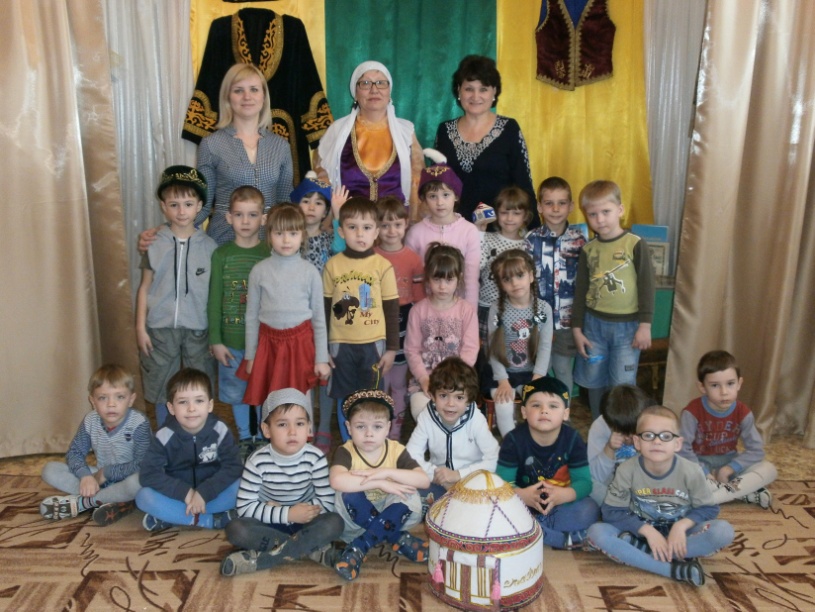 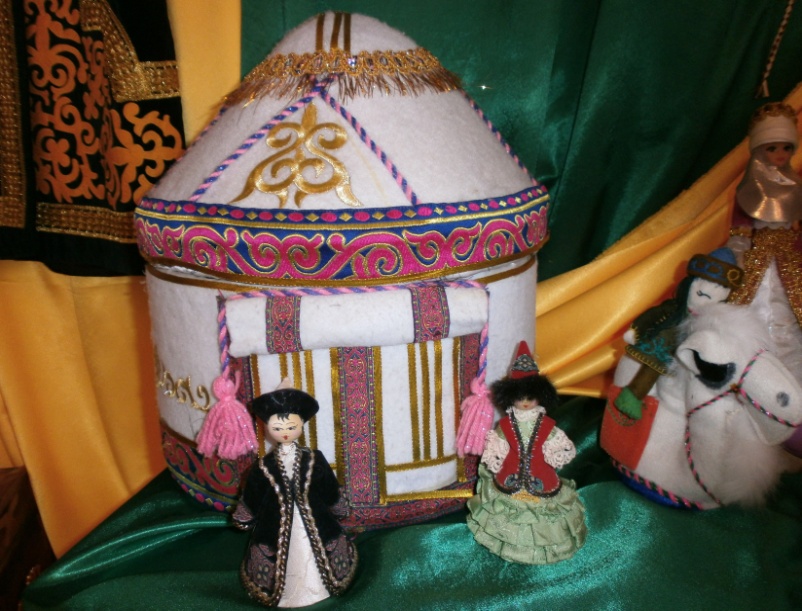 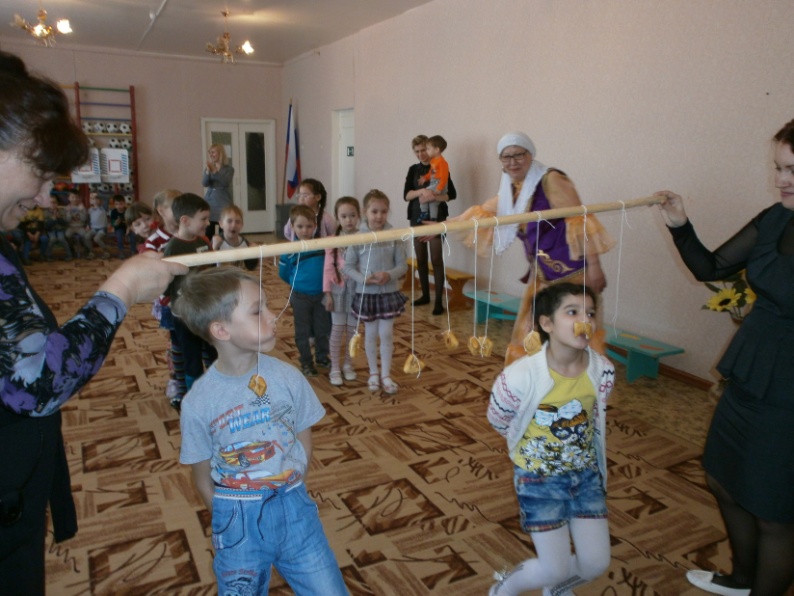 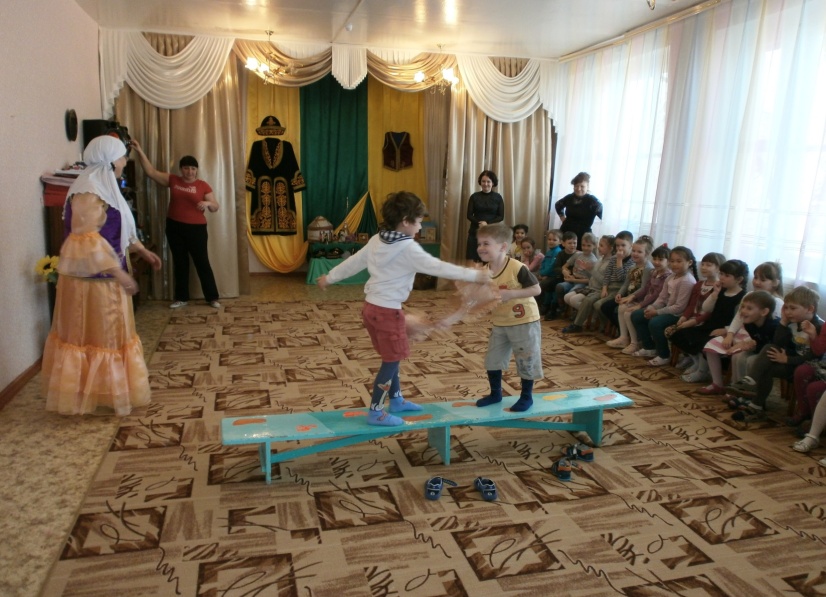 